Lekser:    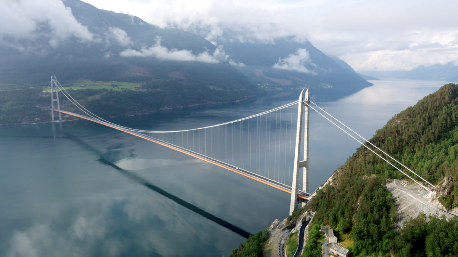 Diktat til torsdag.Bergen er Norges nest største by. Den ble grunnlagt i 1070.Ved havna i Bergen ligger Bryggen. Her holdt hanseatene til.Det var tyske kjøpmenn som holdt til i byen fra omkring 1350.Bergen kalles ofte «byen mellom de sju fjell». Den har alltid vært viktig for sjøfart og fiske.     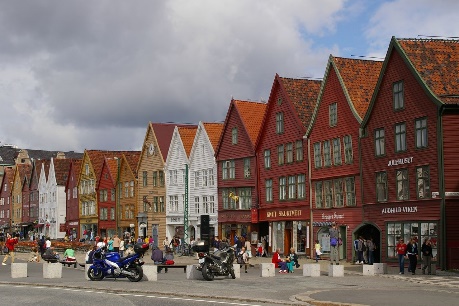 Informasjon: Matematikk: Denne uken vil elevene få individuell lekse, alt etter hva de trenger å øve mer på. Multiplikasjon,Måleenheter og tekstoppgaver.Torsdag 13.juni blir det sommeravslutning på skolen.Gym: mandag er det utegym. Husk gymtøy og dusjing.Fravær: Må meldes før kl. 7.45Skolemelk: bestilles på skolemelk.noannvor.fjerstad@inderoy.kommune.no    Tlf skole:74124160 Tlf mob:  40891240lars.johansen@inderoy.kommune.noUkeplan 5.klasse   Uke 20                   Ukeplan 5.klasse   Uke 20                   Ukeplan 5.klasse   Uke 20                   Ukeplan 5.klasse   Uke 20                   Ukeplan 5.klasse   Uke 20                   Tema i geografi: Fylker, fjorder, fjell, byer og folk på Vestlandet.               Hardangerbrua.Tema i geografi: Fylker, fjorder, fjell, byer og folk på Vestlandet.               Hardangerbrua.Tema i geografi: Fylker, fjorder, fjell, byer og folk på Vestlandet.               Hardangerbrua.Tema i geografi: Fylker, fjorder, fjell, byer og folk på Vestlandet.               Hardangerbrua.Tema i geografi: Fylker, fjorder, fjell, byer og folk på Vestlandet.               Hardangerbrua.Mål for uka:Norsk: Jeg skal kunne presentere et fagstoff tilpasset formål og mottaker, med eller uten digitale verktøyMatte: Jeg skal kunne regne ut areal og omkrets av firkanter og trekanterEngelsk: Jeg har laget en powerpoint om et dyrMål for uka:Norsk: Jeg skal kunne presentere et fagstoff tilpasset formål og mottaker, med eller uten digitale verktøyMatte: Jeg skal kunne regne ut areal og omkrets av firkanter og trekanterEngelsk: Jeg har laget en powerpoint om et dyrMål for uka:Norsk: Jeg skal kunne presentere et fagstoff tilpasset formål og mottaker, med eller uten digitale verktøyMatte: Jeg skal kunne regne ut areal og omkrets av firkanter og trekanterEngelsk: Jeg har laget en powerpoint om et dyrMål for uka:Norsk: Jeg skal kunne presentere et fagstoff tilpasset formål og mottaker, med eller uten digitale verktøyMatte: Jeg skal kunne regne ut areal og omkrets av firkanter og trekanterEngelsk: Jeg har laget en powerpoint om et dyrMål for uka:Norsk: Jeg skal kunne presentere et fagstoff tilpasset formål og mottaker, med eller uten digitale verktøyMatte: Jeg skal kunne regne ut areal og omkrets av firkanter og trekanterEngelsk: Jeg har laget en powerpoint om et dyrMandag 13.maiTirsdag  14.maiOnsdag 15.maiTorsdag 16.maiFredag 17.maiMatte- problemløsningMorgensamlingMorgentrimEngelskMorgentrimFadderaktivitet med skolestarterneNaturfagVi øver oss til trafikkdag. 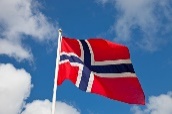 Friminutt 9.45.10.10Friminutt 9.45-10.10Friminutt 9.45-10.10Friminutt  9.45-10.10Friminutt 9.45.10.10EngelskNaturfagFremvisning av Astrid Lindgren PowerpointKRLE- hellige teksterKRLE: De ti budFriminutt12.00.12.30Friminutt 12.00-12.30Friminutt 12.00-12.30Friminutt  12.00-12.30Friminutt  12.00-12.30Gym- ute med dusjingKRLE- hellige tekster  KuHå- vi lager pynt til 17.mai Øve tog til 17.maiFagTil TirsdagTil OnsdagTil TorsdagTil FredagMatteEtter avtaleEtter avtaleEtter avtaleKRLE/NORSKLes 15 min i boka om MarikkenLes Inn i livet s.94-98. Gjør oppgave 1-4 s 99Inn livet. Gjør oppgave 12. Bruk internettEngelskhttps://skole.salaby.no/5-7/engelsk/what-is-your-name/bokspillerGå inn på salaby-engelsk- What is you name?. Lytt til en side og les 2 ganger høyt for en voksen hver dag denne uka.https://skole.salaby.no/5-7/engelsk/what-is-your-name/bokspillerGå inn på salaby-engelsk- What is you name?. Lytt til en side og les 2 ganger høyt for en voksen hver dag denne uka.https://skole.salaby.no/5-7/engelsk/what-is-your-name/bokspillerGå inn på salaby-engelsk- What is you name?. Lytt til en side og les 2 ganger høyt for en voksen hver dag denne uka.https://skole.salaby.no/5-7/engelsk/what-is-your-name/bokspillerGå inn på salaby-engelsk- What is you name?. Lytt til en side og les 2 ganger høyt for en voksen hver dag denne uka.Samf.fag/NamiLes i Midgards. 168 – 169.Preikestolen.Les i Midgards. 170.Olje og naturgass.Les i Midgards. 171.Bergen.AnnetDu skal vise presentasjonen av Astrid Lindgren for en voksen hjemme, og øve deg på presentasjonGå inn på Kor Arti- øv deg på 17.mai potpurriTa med sykkel og hjelm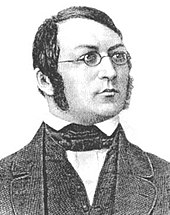 Hvem er dette?